Пријаву попунити читко штампаним словима..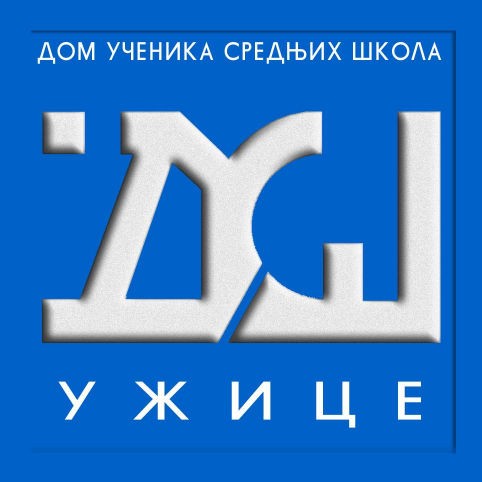 Број пријаве:  	ПРИЈАВА ЗА УПИС УЧЕНИКА У ДОМ ЗА ШКОЛСКУ 2023/24. годинуУжице,____ 07.2023. год                                                                  Подносилац пријаве____________________П О Д А Ц И   О   У Ч Е Н И К УП О Д А Ц И   О   У Ч Е Н И К УП О Д А Ц И   О   У Ч Е Н И К УП О Д А Ц И   О   У Ч Е Н И К УП О Д А Ц И   О   У Ч Е Н И К УП О Д А Ц И   О   У Ч Е Н И К УП О Д А Ц И   О   У Ч Е Н И К УП О Д А Ц И   О   У Ч Е Н И К УП О Д А Ц И   О   У Ч Е Н И К УП О Д А Ц И   О   У Ч Е Н И К УП О Д А Ц И   О   У Ч Е Н И К УП О Д А Ц И   О   У Ч Е Н И К УП О Д А Ц И   О   У Ч Е Н И К УП О Д А Ц И   О   У Ч Е Н И К УП О Д А Ц И   О   У Ч Е Н И К УП О Д А Ц И   О   У Ч Е Н И К УП О Д А Ц И   О   У Ч Е Н И К УП О Д А Ц И   О   У Ч Е Н И К УП О Д А Ц И   О   У Ч Е Н И К УП О Д А Ц И   О   У Ч Е Н И К УП О Д А Ц И   О   У Ч Е Н И К УП О Д А Ц И   О   У Ч Е Н И К УП О Д А Ц И   О   У Ч Е Н И К УП О Д А Ц И   О   У Ч Е Н И К УП О Д А Ц И   О   У Ч Е Н И К УП О Д А Ц И   О   У Ч Е Н И К УП О Д А Ц И   О   У Ч Е Н И К УП О Д А Ц И   О   У Ч Е Н И К УП О Д А Ц И   О   У Ч Е Н И К УП О Д А Ц И   О   У Ч Е Н И К УП О Д А Ц И   О   У Ч Е Н И К УПрезиме (име родитеља) и имеученикаДан, месец и година рођењаЈМБГМесто рођења, општина и државаместоместоместоместоместоопштинаопштинаопштинаопштинаопштинаопштинаопштинаопштинаопштинаопштинаопштинаопштинадржавадржавадржавадржавадржавадржавадржавадржавадржавадржавадржавадржавадржаваДржављанство и националностдржављанстводржављанстводржављанстводржављанстводржављанстводржављанстводржављанстводржављанстводржављанствонационалностнационалностнационалностнационалностнационалностнационалностнационалностнационалностнационалностнационалностнационалностнационалностнационалностнационалностнационалностнационалностнационалностнационалностнационалностнационалностнационалностБрој мобилног телефона учени.Пол ученика (заокружити)                             М                           Ж                             М                           Ж                             М                           Ж                             М                           Ж                             М                           Ж                             М                           Ж                             М                           Ж                             М                           Ж                             М                           Ж                             М                           Ж                             М                           Ж                             М                           Ж                             М                           Ж                             М                           Ж                             М                           Ж                             М                           Ж                             М                           Ж                             М                           Ж                             М                           Ж                             М                           Ж                             М                           Ж                             М                           Ж                             М                           Ж                             М                           Ж                             М                           Ж                             М                           Ж                             М                           Ж                             М                           Ж                             М                           Ж                             М                           ЖП О Д А Ц И   О   Ш К О Л ИП О Д А Ц И   О   Ш К О Л ИП О Д А Ц И   О   Ш К О Л ИП О Д А Ц И   О   Ш К О Л ИП О Д А Ц И   О   Ш К О Л ИП О Д А Ц И   О   Ш К О Л ИП О Д А Ц И   О   Ш К О Л ИП О Д А Ц И   О   Ш К О Л ИП О Д А Ц И   О   Ш К О Л ИП О Д А Ц И   О   Ш К О Л ИП О Д А Ц И   О   Ш К О Л ИП О Д А Ц И   О   Ш К О Л ИП О Д А Ц И   О   Ш К О Л ИП О Д А Ц И   О   Ш К О Л ИП О Д А Ц И   О   Ш К О Л ИП О Д А Ц И   О   Ш К О Л ИП О Д А Ц И   О   Ш К О Л ИП О Д А Ц И   О   Ш К О Л ИП О Д А Ц И   О   Ш К О Л ИП О Д А Ц И   О   Ш К О Л ИП О Д А Ц И   О   Ш К О Л ИП О Д А Ц И   О   Ш К О Л ИП О Д А Ц И   О   Ш К О Л ИП О Д А Ц И   О   Ш К О Л ИП О Д А Ц И   О   Ш К О Л ИП О Д А Ц И   О   Ш К О Л ИП О Д А Ц И   О   Ш К О Л ИП О Д А Ц И   О   Ш К О Л ИП О Д А Ц И   О   Ш К О Л ИП О Д А Ц И   О   Ш К О Л ИП О Д А Ц И   О   Ш К О Л ИНазив школе коју ученикпохађаРазред и одељење (који уписује)Смер или образовни профилразред и одељење (који уписује)разред и одељење (који уписује)разред и одељење (који уписује)разред и одељење (који уписује)смер или образовни профилсмер или образовни профилсмер или образовни профилсмер или образовни профилсмер или образовни профилсмер или образовни профилсмер или образовни профилсмер или образовни профилсмер или образовни профилсмер или образовни профилсмер или образовни профилсмер или образовни профилсмер или образовни профилсмер или образовни профилсмер или образовни профилсмер или образовни профилсмер или образовни профилсмер или образовни профилсмер или образовни профилсмер или образовни профилсмер или образовни профилсмер или образовни профилсмер или образовни профилсмер или образовни профилсмер или образовни профилсмер или образовни профилУспех у претходној школској годиниуспехуспехуспехуспехуспехуспехуспехуспехуспехпросечна оценапросечна оценапросечна оценапросечна оценапросечна оценапросечна оценапросечна оценапросечна оценапросечна оценапросечна оценапросечна оценапросечна оценапросечна оценапросечна оценапросечна оценапросечна оценапросечна оценапросечна оценапросечна оценапросечна оценапросечна оценаДипломе са републичких имеђународних такмичења у претходној школској годиниП О Д А Ц И   О    П О Р О Д И Ц ИП О Д А Ц И   О    П О Р О Д И Ц ИП О Д А Ц И   О    П О Р О Д И Ц ИП О Д А Ц И   О    П О Р О Д И Ц ИП О Д А Ц И   О    П О Р О Д И Ц ИП О Д А Ц И   О    П О Р О Д И Ц ИП О Д А Ц И   О    П О Р О Д И Ц ИП О Д А Ц И   О    П О Р О Д И Ц ИП О Д А Ц И   О    П О Р О Д И Ц ИП О Д А Ц И   О    П О Р О Д И Ц ИП О Д А Ц И   О    П О Р О Д И Ц ИП О Д А Ц И   О    П О Р О Д И Ц ИП О Д А Ц И   О    П О Р О Д И Ц ИП О Д А Ц И   О    П О Р О Д И Ц ИП О Д А Ц И   О    П О Р О Д И Ц ИП О Д А Ц И   О    П О Р О Д И Ц ИП О Д А Ц И   О    П О Р О Д И Ц ИП О Д А Ц И   О    П О Р О Д И Ц ИП О Д А Ц И   О    П О Р О Д И Ц ИП О Д А Ц И   О    П О Р О Д И Ц ИП О Д А Ц И   О    П О Р О Д И Ц ИП О Д А Ц И   О    П О Р О Д И Ц ИП О Д А Ц И   О    П О Р О Д И Ц ИП О Д А Ц И   О    П О Р О Д И Ц ИП О Д А Ц И   О    П О Р О Д И Ц ИП О Д А Ц И   О    П О Р О Д И Ц ИП О Д А Ц И   О    П О Р О Д И Ц ИП О Д А Ц И   О    П О Р О Д И Ц ИП О Д А Ц И   О    П О Р О Д И Ц ИП О Д А Ц И   О    П О Р О Д И Ц ИП О Д А Ц И   О    П О Р О Д И Ц ИУченик живи са оба родитељаДАНЕразлог:разлог:разлог:разлог:разлог:разлог:разлог:разлог:разлог:разлог:разлог:разлог:разлог:разлог:разлог:разлог:разлог:разлог:разлог:разлог:разлог:разлог:разлог:разлог:разлог:разлог:разлог:разлог:Презиме и име ОЦА(старатеља)Занимање и образовање оцазанимањезанимањезанимањезанимањезанимањезанимањезанимањезанимањезанимањезанимањезанимањезанимањезанимањеошошошквквкввкввкввквсссссссссвшвшвшвссвссБрој мобилног телефона оцаПрезиме и име МАЈКЕ(старатеља)Занимање и образовање мајкезанимањезанимањезанимањезанимањезанимањезанимањезанимањезанимањезанимањезанимањезанимањезанимањезанимањеошошошквквкввкввкввквсссссссссвшвшвшвссвссБрој мобилног телефона мајкеАдреса сталног боравка ученика и родитеља-старатељаместоместоместоулица и бројулица и бројулица и бројулица и бројулица и бројулица и бројулица и бројулица и бројулица и бројброј поштеброј поштеброј поштеброј поштеброј поштеброј поштеброј поштеброј поштеброј поштебр. фиксног телефонабр. фиксног телефонабр. фиксног телефонабр. фиксног телефонабр. фиксног телефонабр. фиксног телефонабр. фиксног телефонабр. фиксног телефонабр. фиксног телефона  Заокружите објекат у који ученик жели да буде смештен  жели да буде смештен	Ужичке репбулике 116, УжицеУжичке репбулике 116, УжицеУжичке репбулике 116, УжицеУжичке репбулике 116, УжицеУжичке репбулике 116, УжицеУжичке репбулике 116, УжицеУжичке репбулике 116, УжицеУжичке репбулике 116, УжицеНемањина бр. 52, УЖицеНемањина бр. 52, УЖицеНемањина бр. 52, УЖицеНемањина бр. 52, УЖицеНемањина бр. 52, УЖицеНемањина бр. 52, УЖицеНемањина бр. 52, УЖицеНемањина бр. 52, УЖицеНемањина бр. 52, УЖицеНемањина бр. 52, УЖицеНемањина бр. 52, УЖицеНемањина бр. 52, УЖицеНемањина бр. 52, УЖицеНемањина бр. 52, УЖицеНемањина бр. 52, УЖицеНемањина бр. 52, УЖицеНемањина бр. 52, УЖицеНемањина бр. 52, УЖицеНемањина бр. 52, УЖицеНемањина бр. 52, УЖицеНемањина бр. 52, УЖицеНемањина бр. 52, УЖице